Картотека игровых практик по речевому развитию детей  раннего дошкольного возраста.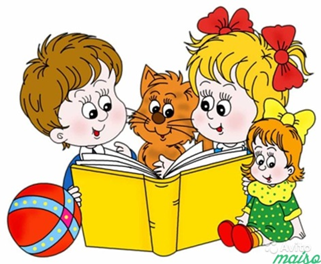 Игра: «Назови ласково»Цель: учить образовывать существительные с уменьшительно- ласкательными суффиксами.Оборудование: предметные картинкиХод игры: родители показывает ребенку картинку с изображением, животного, например, волка и спрашивает, что это? (волк). Затем просит ребенка назвать волка ласково (волчонок).Игра: «Отзовись»Цель: закреплять правильное произношение звуков; развивать интонационную выразительность.Оборудование: предметные картинкиХод игры: родители: Это кошка (показ картинки). Она как мяукает? Кто у нее детеныш? Как он кричит? Это собака (показ картинки). Как она гавкает? Кто детеныш у собаки? Как он кричит? и т.д. Картинки выкладываются на стол.Игра: «Чей хвост»Цель: развитие внимания, логики, памяти, мелкой моторики.Оборудование: картинкиХод игры: Ребёнку дается задание. Подобрать хвост для каждого животного и соединить нужные картинки линиями. Назвать у какого животного, какой хвост (длинный, короткий, пушистый, толстый, маленький, большой и т. д.).Игра: «Куда уместится кошка?»Цель: развивать воображение, речь, память, навыки сопоставления.Оборудование: игрушка кошки, коробка, сумкаХод игры: предложить ребенку изобразить знакомое ему животное (кошку, собаку, козу и т. п.), придумать места, куда оно могло бы поместиться. Например, «Кошка поместится в квартиру? А вот в эту коробку (показать) она поместится? А в сумку? А в карман?» (Пусть ребенок сам придумает места, куда можно пристроить кошку.)Игра: «Закончи слово».Цель: развивать речь, память, внимание.Оборудование: игрушки, предметные картинкиХод игры: предложить ребенку закончить слово, которое ему называют родители. Например: доро…(га), мага…(зин), коло...(бок) и т. д. Если ребенку трудно сориентироваться, показать предмет(сюжетную картинку), который назван. Взяв в руки куклу, сказать: «Кук….(ла)». Взять в руки кубик - «Ку…(бик)» и т. п.Игра: «Повтори за мной».Цель: развивать речь, внимание.Ход игры: предложить ребенку повторить рифмованные строки.Птичка прилетела, песенку мне спела.Девочка проснулась, сладко потянулась.Солнышко садится, Маша спать ложится и т. д.После многократного повторения делать паузу перед последним словом, даже когда читаются новые рифмовки:Маленький зайчишка не читает. (книжки).Игра: «Что мы видим во дворе?».Цели: развивать наблюдательность, внимание; расширять словарный запас.Ход игры: посмотреть вместе с ребенком в окно. Поиграть в игру «Кто больше увидит». По очереди перечислять то, что видно из окна. Детально описывать все увиденное. Например: «Я вижу дерево. На нем зеленые листочки, значит, сейчас лето. Оно высокое и толстое, у него много веток и сучьев и т. д.». Если ребенок затрудняется описать предмет, помочь ему наводящими вопросами: «Ты увидел дом? Он высокий или низкий? У него много или мало окон? Он из кирпича или из дерева?» И т. д.Игра: «Кто там?».Цель: развивать воображение, речевые навыки.Ход игры: предложить ребенку поиграть в игру «Кто пришел?». Выйти за дверь, постучать: «Тук-тук-тук». - «Кто там?» Изобразить какое-нибудь животное, например:- Это я, корова. Му-у-у.- Заходи, корова. Здравствуй, корова. Откуда, ты, корова, идешь?Поменяться ролями с ребенком, поочередно представляя различных зверей, людей, сказочных персонажей. Попытаться вести диалог с простыми вопросами и ответами.Игра: «Кто как кричит»Цель: развивать умение детей узнавать голоса животных; воспитывать желание заботиться о животных.Оборудование: игрушки животныхХод игры: родители выставляют игрушки на стол, спрашивая: кто это, где живет, как кричит.